Технологическая картаКласс:5Предмет: русский языкУМК: Русский язык.5 класс./С.И.Львова, В.В.Львов – М.:Мнемозина, 2008Тип урока:  открытие  нового  знанияТема урока: Имя существительное  как часть речиЦели:  Содержательная:                    формирование  знаний об общем грамматическом  значении, морфологических признаках  и синтаксической роли имен существительных, навыка соотнесения грамматических признаков имени сущ. с планом морфологического разбора слов этой части речи; закрепление умения находить и использовать существительные  в тексте; расширение словарного запаса обучающихся за счет употребления в речи имен существительных.Деятельностная:                     подвести ребят к осознанию  роли семьи для человека;  развивать стремление к речевому самосовершенствованию, навыки целеполагания, планирования, рефлексии, саморегуляции;  развивать умение  искать и выделять необходимую  информацию, строить осознанное и произвольное   речевое высказывание в устной  и письменной форме, смысловое чтение, анализ, умение  выполнять разбор по образцу,  планировать учебное сотрудничество с учителем, сверстниками, умение с достаточной полнотой выражать мысли в соответствии с задачами и условиями коммуникации.Этапы урока(цель этапа)Формируемые УУДДеятельность учителяДеятельность обучающихсяЭтап мотивации к учебной деятельности (включение в учебную деятельность на личностно-значимом уровне)личностные:  внимание, уважение к окружающим; самоопределение, осознание роли семьи, стремление к речевому самосовершенствованию;коммуникативные: планирование учебного сотрудничества с учителем, сверстниками, умение с достаточной полнотой выражать мысли в соответствии с задачами и условиями коммуникации.Психологический настрой детей на урок.Учитель:-Посмотри в глаза своему соседу по парте и мысленно пожелай ему успеха на уроке, улыбнись ему, учителю.Учитель просит найти на репродукции картины Н.П.Богданова-Бельского «Новые хозяева» изображения предметов и записать их названия.Задает вопросы:-Кого  и что изобразил художник на своей картине?-Как вы думаете, какие отношения между членами семьи?Игра «Кто больше?»Записывают слова в тетрадь.Определяют победителя.Отвечают на вопросы.Этап актуализации   и пробного учебного действия(готовность мышления и осознание потребности к построению нового способа действия)познавательные: поиск и выделение необходимой информации, осознанное и произвольное построение речевого высказывания в устной форме; анализ, умение доказывать;коммуникативные: планирование учебного сотрудничества с учителем, сверстниками, умение с достаточной полнотой выражать мысли в соответствии с задачами и условиями коммуникации. Составление кластера.Если учащиеся не полностью заполнили кластер, учитель предупреждает, что можно воспользоваться материалом учебника (с.63)Заполнение кластера с опорой на записанные слова.Определение темы,   запись в тетрадь.Этап первичного закрепления с проговариванием во внешней среде(применение нового знания в типовых заданиях)личностные: стремление к речевому самосовершенствованию;познавательные: поиск и выделение необходимой информации, осознанное и произвольное построение речевого высказывания в устной форме, смысловое чтение, извлечение необходимой информации из текста;регулятивные: целеполагание, планирование, рефлексия, саморегуляция;коммуникативные: планирование учебного сотрудничества с учителем, сверстниками, умение с достаточной полнотой выражать мысли в соответствии с задачами и условиями коммуникации.Контроль за выполнением №735 - работа с текстом: прочитать текст, озаглавить его, ответить на вопросы текста, записать в начальной форме имена существительные, провести морфологический разбор   слов№735 – работают с текстом: читают текст, озаглавливают его, отвечают на вопросы текста, записывают в начальной форме имена существительные, проводят морфологический разбор   слов: одно сущ. – на доске с проговариванием вслух, другое – в парах.Этап самостоятельной работы с самопроверкой по эталону(самопроверка умения применять знания в новых условиях)личностные: стремление к самостоятельности;регулятивные: рефлексия, саморегуляция;познавательные:  коммуникативные: планирование учебного сотрудничества с учителем, сверстниками, умение с достаточной полнотой выражать мысли в соответствии с задачами и условиями коммуникации.Организация самостоятельной работы - №739: объяснить лексическое значение сущ. радость, корыстолюбие, милосердие приемом подбора синонимов; проверить себя по словарику синонимов; с двумя  сущ. составить предложения.Самостоятельная работа - №739(выполнение заданий -   самооценка по словарику синонимов; составить предложения со словами, определить синтаксическую роль существительных -контроль в парах)Этап включения в систему знаний и повторения(включение нового знания в систему знаний, повторение и закрепление ранее изученного)личностные:  самоопределение, осознание роли семьи;регулятивные: рефлексия;коммуникативные: умение с достаточной полнотой выражать мысли в соответствии с задачами и условиями коммуникации.Выносит яркую коробку и просит представить, что в ней те предметы, которые они хотели бы получить в подарок или вручить своим родным на какой-либо праздник.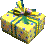  Сочинение-миниатюра - №736.Объясняют, почему в их тексте преобладают имена существительные.Этап рефлексии(соотнесение цели урока и его результатов, самооценка работы на уроке, осознание метода построения нового знания)личностные: стремление к  самосовершенствованию;регулятивные: саморегуляция. Открывает коробку. В ней рисунки со смайликами и с «4» и «5», на обратной стороне которых находится д/з разного уровня сложности: №740 – работа с фотоколлажем. Составить словообразователь-ные пары.Сочинение-миниатюра «Вид из моего окна» (сущ. подчеркнуть как члены предложения).Игра «Наборщики»: слово «аккуратность»Выбирают  смайлик-настроение и оценку с  д/з  в зависимости от качества усвоенного материала.